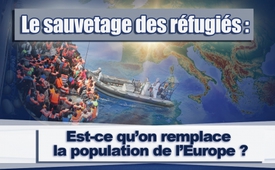 Le sauvetage des réfugiés : Est-ce qu’on remplace la population de l’Europe ?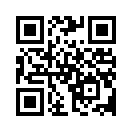 Dans notre émission en langue allemande « La mise en scène du sauvetage des réfugiés en Méditerranée » du 4 août 2017 (www.kla.tv/10897), Kla.TV a posé la question : L’émigration de masse vers l’Europe serait-elle un plan prémédité depuis longtemps ? Kla.TV a montré que des bateaux de garde-côtes de l’UE et d’ONG privées transportent « comme des entreprises de taxis » des centaines de milliers de réfugiés pauvres depuis l’Afrique vers l’Italie située à 480 kilomètres de là.Dans notre émission en langue allemande « La mise en scène du sauvetage des réfugiés en Méditerranée » du 4 août 2017 (www.kla.tv/10897), Kla.TV a posé la question : L’émigration de masse vers l’Europe serait-elle un plan prémédité depuis longtemps ? Kla.TV a montré que des bateaux de garde-côtes de l’UE et d’ONG privées transportent « comme des entreprises de taxis » des centaines de milliers de réfugiés pauvres depuis l’Afrique vers l’Italie située à 480 kilomètres de là. Vous en trouverez les détails dans l’émission citée. Pour tenter d’expliquer pourquoi l’émigration de masse vers l’Europe semble planifiée depuis longtemps, Kla.TV a évoqué un nouveau reportage télévisé du journal hebdomadaire allemand « Junge Freiheit » : « Le mensonge des réfugiés 2017 : Et ça se répète quand même ». Leurs reporters ont parcouru le principal itinéraire en Méditerranée et en ont tiré des conclusions étonnantes : « La crise d’asile n’a jamais arrêté, au contraire on voit qu’elle reprend maintenant de plus belle. Les citoyens n’en ont presque rien su pendant très longtemps et cela est dû au fait que cette immigration de masse mise en scène est pratiquée de manière très réfléchie et décentralisée. »
Un autre témoin est apparu, il a également fait des recherches sur place, en Sicile, et il confirme l’estimation des reporters de « Junge Freiheit ».
Le journaliste anglo-suédois Peter Imanuelsen, ou Peter Sweden, comme il se nomme sur Twitter, est allé en Sicile sur l’île où de nombreux immigrants posent le pied sur le sol européen pour la première fois ; cela parce qu’il voulait connaître de première main la vérité sur la prétendue crise des réfugiés. Voici quelques extraits de son rapport de voyage qui a été publié en allemand le 7 août 2017  
Imanuelsen constate qu’il y a des dizaines de bateaux de transport pour les immigrants en Méditerranée, mis à disposition par les ONG et les garde-côtes de différents pays de l’UE. L’agence de l’UE pour la protection des frontières appelée Frontex coordonne les interventions des différents garde-côtes européens. Imanuelsen voulait aller au fond des choses et savoir ce qui arrive lorsque le bateau d’une ONG arrive en Europe avec les immigrants. Pour ce faire, il est allé à Pozzallo, une ville portuaire au Sud de la Sicile, où « Aquarius », le bateau de « Médecins sans frontières » devait arriver. Il avait ramassé 420 immigrants devant la côte libyenne. Le port était en pleine effervescence : la Croix Rouge, la police, le ministère de l’Intérieur italien et d’autres organisations se préparaient à accueillir les nouveaux citoyens européens. Mais tout à coup, la police italienne est venue vers Imanuelsen et l’a prié de quitter le port immédiatement. Les médias alternatifs ne sont apparemment pas bienvenus sur place.
Plus tard le même jour, lorsque le « Phoenix » un bateau de l’organisation MOAS a atteint le port d’Augusta avec environ 300 immigrants à bord, la police est de nouveau apparue. Imanuelsen a dû effacer toutes ses photos et vidéos pour ne pas être arrêté. Il a ensuite été escorté hors du port par la police. Apparemment le public ne doit pas apprendre ce qui se passe là.
Imanuelsen voulait savoir où vont les immigrants quand ils atteignent le sol européen. Une colonne de bus était prête dans le port pour transporter plus loin les immigrants. Beaucoup atterrissent dans des camps de migrants. L’ancienne base militaire de Cara Mineo est l’un de ces camps. Imanuelsen n’a pas été prié de sortir du camp mais il n’a pas eu le droit de tout photographier. Ce qui l’a étonné, c’était le niveau de vie élevé du camp de migrants – en comparaison avec la situation de la population locale plutôt pauvre. Le camp était composé de maisons nouvellement bâties, d’aires de jeux, de terrains de foot, etc.
Un habitant local lui a rapporté que les immigrants recevaient tout ce dont ils avaient besoin : téléphones portables, cigarettes, soins médicaux gratuits, conseil juridique gratuit. Là aussi Imanuelsen a eu de nouveau l’impression que beaucoup de choses devaient rester cachées.
Il a continué sa route jusqu’à la ville portuaire de Catania, d’où « Oxfam », un regroupement international de différentes organisations d’aide et de développement, a monté ses tentes devant la gare. A l’intérieur se trouvent des traducteurs qui expliquent aux immigrants ce qu’ils doivent faire pour demander l’asile et comment ils peuvent aller plus loin vers l’Europe du Nord.
Une aide de « Oxfam » a expliqué à Imanuelsen que les immigrants recevaient ici toutes les informations nécessaires sur ce qu’ils devaient faire pour rester en Europe. Par ailleurs l’organisation donne en cadeau des sacs à dos pleins : brosse à dents, chaussures, serviettes, papier et crayon. Suite à cela les immigrants ont été priés d’évaluer le service obtenu à travers l’application Oxfam. Peter Imanuelsen conclut avec les mots suivants : 
 « Mon voyage en Sicile tirait sur sa fin, mais j’ai vécu suffisamment de choses pour comprendre ce qui se passe ici. Tout est organisé minutieusement. […] Ce n’est pas une procédure « normale », mais financée avec des centaines de millions d’euros. Il faut évoquer ici que beaucoup d’immigrants africains sont des gens sympathiques, ce n’est pas de leur faute. Ils sont attirés par les gouvernements européens et les ONG. […]
La crise des réfugiés est un mensonge. En réalité un déplacement de masses humaines d’Afrique vers l’Europe est en train d’avoir lieu, organisé par les gouvernements européens. […]
Tout est fait pour que la vérité ne vienne pas à la lumière. C’est pourquoi il est d’autant plus important que chacun transmette ces informations. Je suis certain que si les gens savaient ce qu’il y a véritablement derrière la prétendue crise des réfugiés, ils ne tolèreraient pas plus longtemps cette situation. »de dd.Sources:http://staseve.eu/?p=36399

https://de.wikipedia.org/wiki/Catania

https://www.youtube.com/watch?v=Zug8xUNzUCECela pourrait aussi vous intéresser:---Kla.TV – Des nouvelles alternatives... libres – indépendantes – non censurées...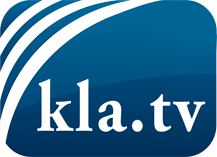 ce que les médias ne devraient pas dissimuler...peu entendu, du peuple pour le peuple...des informations régulières sur www.kla.tv/frÇa vaut la peine de rester avec nous! Vous pouvez vous abonner gratuitement à notre newsletter: www.kla.tv/abo-frAvis de sécurité:Les contre voix sont malheureusement de plus en plus censurées et réprimées. Tant que nous ne nous orientons pas en fonction des intérêts et des idéologies de la système presse, nous devons toujours nous attendre à ce que des prétextes soient recherchés pour bloquer ou supprimer Kla.TV.Alors mettez-vous dès aujourd’hui en réseau en dehors d’internet!
Cliquez ici: www.kla.tv/vernetzung&lang=frLicence:    Licence Creative Commons avec attribution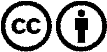 Il est permis de diffuser et d’utiliser notre matériel avec l’attribution! Toutefois, le matériel ne peut pas être utilisé hors contexte.
Cependant pour les institutions financées avec la redevance audio-visuelle, ceci n’est autorisé qu’avec notre accord. Des infractions peuvent entraîner des poursuites.